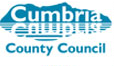 Future Contracting Arrangements - HomecareMarket Engagement EventsCumbria County Council is in the process of developing the future contracting and tender mechanisms to support the purchasing of homecare as the existing Framework Agreement will end on the 3rd November 2019.The Council will be moving to an Any Qualified Provider (AQP) approach for future contracting arrangements for homecare and a series of Supplier Engagement Events will be held across the county to give all Homecare Providers an update on the commissioning process.These engagement events which will take place on 11th and 14th June will be split into two sections as outlined below:An update from Cumbria County Council to discuss how the new framework will operate, including information on the AQP approach, Pricing, and the Call-Off / Procurement mechanism.An introduction to adam HTT who have partnered with the Council to provide an electronic end to end commissioning tool (SProc.net) which will be used to procure individual homecare packages. Providers will be required to sign up to this as part of the new contracting arrangements.If you would like to take part in the Engagement Events, please click on the links below to register your attendance.  The password for the events is ‘CARE2019’.Tuesday 11th June (10:00–12:30) – Cumbria – Home Support Market Engagement EventPenrith Methodist Church | Wordsworth Street | Penrith | CA11 7QYhttps://www.eventbrite.co.uk/e/cumbria-home-support-market-engagement-event-tickets-62506016177 Tuesday 11th June (14:00–16:30) – Cumbria – Home Support Market Engagement EventBest Life Building | 4-8 Oxford Street | Workington | CA14 2AHhttps://www.eventbrite.co.uk/e/cumbria-home-support-market-engagement-event-tickets-62506099426 Friday 14th June (10:00–12:30) – Cumbria – Home Support Market Engagement EventCounty Hall | Busher Walk | Kendal | LA9 4RQhttps://www.eventbrite.co.uk/e/cumbria-home-support-market-engagement-event-tickets-62506551779 Friday 14th June (14:00–16:30) – Cumbria – Home Support Market Engagement EventCumbria County Council | 117 Botchergate | Carlisle | CA1 1RDhttps://www.eventbrite.co.uk/e/cumbria-home-support-market-engagement-event-tickets-62506733322 Please be aware that from the anticipated Go-Live date of 30 August 2019, the Council will be solely commissioning homecare packages via the SProc.net system and no homecare packages will be available outside of this process.  I would strongly recommend that you attend the Engagement Event as this will be a great opportunity to get an update on the commissioning process and to ask any questions around the Homecare Framework or SProc.net system that you may have.If you have any questions about this opportunity, you can email adam directly via supplier.engagement@useadam.co.uk or contact Cumbria County Council at alan.young@cumbria.gov.uk. 